Приложение № 2к положению о XVIII муниципальном этапе республиканского конкурса на лучшего классного руководителя 2023 года«Самый классный классный»Достоверность сведений, представленных в информационной карте, подтверждаю: _____________________           (Ермолаева Алевтина Васильевна)        (подпись)                                                                      (фамилия, имя, отчество участника)«  7_»  февраля_ 2023 г.        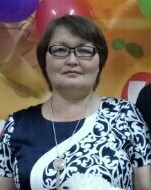 Информационная карта участника республиканскогоконкурса «Самый классный классный» ___Ермолаева__________________________________ (фамилия)_ Алевтина  Васильевна_________________________ (имя, отчество)( _ Шемуршинский муниципальный округ Чувашской Республики ) (наименование муниципального округа,  города Чувашской Республики)1. Общие сведения1. Общие сведенияМуниципальное образованиеМБОУ «Карабай – Шемуршинская СОШ»   Населенный пунктд. Карабай – ШемуршаДата рождения (день, месяц, год) 26.10.1968 г.Место рожденияд. Карабай – ШемуршаАдреса в Интернете (сайт, блог и т. д.), где можно познакомиться с участником и публикуемыми им материалами 2. Работа2. РаботаМесто работы (наименование образовательной организации в соответствии с уставом)МБОУ «Карабай – Шемуршинская СОШ»  Занимаемая должность, преподаваемые предметыучитель начальных классовКлассное руководство в настоящее время, в каком классе 1 классОбщий трудовой и педагогический стаж (полных лет на момент заполнения анкеты)32 годаКвалификационная категориявысшаяПочетные звания и награды (наименования и даты получения)нет3. Образование3. ОбразованиеНазвание и год окончания учреждения профессионального образованияЧГПИ им. И.Я. Яковлева 1991 год,ЧГПУ им И.Я. Яковлева 2010 годСпециальность, квалификация по дипломуДополнительное профессиональное образование за последние три года (наименования образовательных программ, модулей, стажировок и т. п., места и сроки их получения)нетОсновные публикации (в т. ч. брошюры, книги)-4. Общественная деятельность4. Общественная деятельностьУчастие в общественных организациях (наименование, направление деятельности и дата вступления)Единая Россия  с  2007 годаУчастие в деятельности управляющего (школьного) советаУчастие в разработке и реализации муниципальных, региональных, федеральных, международных программ и проектов (с указанием статуса участия)5. Досуг5. ДосугХоббиБисероплетение 6. Контакты6. КонтактыМобильный телефон 8 952 024-26-52Личная электронная почтаermolaeva.68.68@mail.ruАдрес личного сайта в ИнтернетеАдрес школьного сайта в Интернете7. Профессиональные ценности7. Профессиональные ценностиПедагогическое кредо участникаТворить, пробовать, искать и развиватьсяПочему нравится работать в школеРабота с детьми помогает забыть про свои годы и проблемы.Профессиональные и личностные ценности, наиболее близкие участникуЛюбознательность, ответственность8. Приложения8. ПриложенияПодборка цветных фотографий:  1. портрет 913 см;  2. жанровая (с учебного занятия, внеклассного мероприятия, педагогического совещания и т. п.);  3. дополнительные жанровые фотографии (не более 5)Представляется на компакт-диске в формате JPEG («*.jpg») с разрешением не менее 300 точек на дюйм без уменьшения исходного размераИнтересные сведения об участнике, не раскрытые предыдущими разделами (не более 500 слов)Не публиковавшиеся ранее авторские статьи и разработки участника, которые он хотел бы опубликовать в средствах массовой информацииПредставляется на компакт-диске в формате DOC («*.doc») в количестве не более пяти